Assessing the impact of aggregating disease stage data in model predictions of human African trypanosomiasis transmission and control activities in Bandundu province (DRC)Mar´ıa Soledad Castan˜o1,2*, Martial L. Ndeffo-Mbah3,4, Kat S. Rock5,6, Cody Palmer7, Edward Knock5,8, Erick Mwamba Miaka9, Joseph M. Ndung’u10, Steve Torr11, Paul Verl´e12, Simon E.F. Spencer5,8, Alison Galvani3, Caitlin Bever7, Matt J. Keeling5,6, Nakul Chitnis1,2Department of Epidemiology and Public Health, Swiss Tropical and Public Health Institute,  Basel, SwitzerlandUniversity of Basel, Basel,  SwitzerlandSchool of Public Health, Yale University, New Haven, Connecticut,    USACollege of Veterinary Medicine and Biosciences, Texas A&M University, College Station,  Texas, USAZeeman Institute for Systems Biology and Infectious Disease Epidemiology Research, University of Warwick, Coventry,  UKMathematics Institute, University of Warwick, Coventry, UKInstitute of Disease Modeling, Seattle, Washington,   USADepartment of Statistics, University of Warwick,  Coventry,    UKProgramme National de Lutte contre la Trypanosomiase Humaine Africaine, Kinshasa, the Democratic Republic of the   CongoFoundation for Innovative  New Diagnostics, Geneva,  SwitzerlandDepartment of Vector  Biology,  Liverpool School of Tropical  Medicine, Liverpool,     UKDepartment of Public Health,  Institute  of Tropical  Medicine, Antwerp,   Belgium*soledad.castano@swisstph.ch (MSC)AbstractSince the turn of the century,  the global community has made great progress towards    the elimination of gambiense human African trypanosomiasis (HAT). Elimination programs, primarily relying on screening and treatment campaigns, have also created a rich database of HAT  epidemiology.  Mathematical models calibrated with these data  can help to fill remaining gaps in our understanding of HAT transmission dynamics, including key operational research questions such as whether integrating vector control with current intervention strategies is needed to achieve HAT elimination. Here we explore, via an ensemble of models and simulation studies, how including or not disease stage data, or using more updated data sets affect model predictions of future control strategies.Author  summaryHuman African tryposonomiasis (HAT), also known as sleeping sickness, is a parasitic disease with over 65 million people estimated to be living at risk of infection. Sleeping sickness consists of two stages: the first one is relatively mild but the second stage is usually fatal if untreated. The World Health Organization has targeted HAT for elimination as a public health problem by 2020 and for elimination of transmission by 2030. Regular monitoring updates indicate that 2020 elimination goals are likely to be achieved. This monitoring relies mainly on case report data that is collected through medical-based control activities — the main strategy employed so far in HAT control. This epidemiological data are also used to calibrate mathematical models that can be used to analyse current interventions and provide projections of potential intensified strategies.We investigated the role of the type and level of aggregation of this HAT case data (staging data and truncated data) on model calibrations and projections.  We  highlight  that the lack of detailed epidemiological information, such as missing stage of disease or truncated time series data, impacts model recommendations for strategy choice: it can misrepresent the underlying HAT  epidemiology (for example, the ratio of stage 1 to  stage 2 cases) and increase uncertainty in predictions. Consistently including new datafrom control activities as well as enriching it through cross-sectional (e.g. demographic or behavioural data) and geo-located data is likely to improve modelling accuracy to support planning, monitoring and adapting HAT interventions.Introduction	1Human African trypanosomiasis (HAT) is a neglected tropical disease    that affects	2people in resource-limited settings in sub-Saharan Africa,    with more than 65 million	3people living at risk [1].  HAT  is caused by a protozoan parasite and    is transmitted	4between humans by biting tsetse flies.  The gambiense form of the disease,    caused by	5Trypanosoma brucei gambiense, is responsible for over 95% of human cases.   This chronic	6disease progresses through two stages.     The first stage can last for several years with	7relatively minor symptoms such as fever and headaches.  Second stage   patients show	8neuropsychiatric disorders (including sleep disturbances that led to the common name,	9sleeping sickness) and this stage is usually fatal without treatment.     Currently available	10treatments are stage-dependent and so assessment of a patient’s stage - by    analysing the	11cerebrospinal fluid for parasites and number of white blood cells - is a prerequisite for	12appropriate treatment.	13Since the start of the 21st  Century,  control activities against gambiense    HAT have	14had a substantial impact on reducing disease transmission and burden in  the main	15endemic regions [2]. These control efforts have raised expectations that elimination of	16gambiense HAT  may be achievable [1, 3].  The World Health Organization  (WHO) has	17therefore set indicators that target elimination of transmission (EOT)  by 2030.	18Although there were only 953 cases reported globally in 2018 [4], persistent   foci of	19disease transmission remain a potential challenge for achieving the EOT    goal. The	20Democratic Republic of Congo (DRC) has suffered from   persistent infection,	21contributing between 78–91% of all global cases since  2010 [4].	22Efforts to control HAT  have    mainly relied on screening, testing and treating the	23human population using active and/or passive surveillance.  This has been    the only	24intervention applied at large scale, and it seems likely that this is largely responsible for	25the precipitous decline in global incidence, including a 97% reduction in HAT cases in	26the former Equateur province of DRC between 2000 and 2012 [5].  However,   the screen,	27diagnose and treat strategy has been unable to effectively control transmission to this    28     level in all endemic foci (e.g.  some health zones of Kwilu province, DRC), probably due   29   to insufficient levels of coverage, imperfect diagnostics, or people at high   risk of	30transmission not participating in  screening activities.	31Where epidemiological and/or control campaign data of infectious   diseases are	32available, data-driven models have proved to be a valuable tool for quantitatively	33assessing epidemiological assumptions about disease transmission  dynamics or	34evaluating the effectiveness of intervention measures [6–8]. For HAT, data arising from	35several interventions implemented in recent years have enabled modelling and	36quantitative analyses of the potential advantages of novel interventions in endemic	37regions such as Kwilu and former Equateur province in DRC [9–11],   Mandoul in	38Southern Chad [12], and Boffa in Guinea [13].  Nonetheless,  many epidemiological	39aspects of HAT remain unclear, and additional data are needed to fill these knowledge	40gaps.  For example, the role of certain subpopulation groups in   maintaining transmission	41in endemic areas, such as those not covered by screening programmes or at unusually	42high risk due to behavioral or geographical characteristics; or the potential existence of	43reservoir animal hosts or asymptomatic human carriers is not fully understood [?].	44With the 2030 EOT goal on the horizon, it is crucial to determine which efforts in	45which locations could maximise the potential benefits of any intervention against HAT.  46Modelling could provide the HAT community with a better understanding of the	47important factors affecting observed changes in intensity of disease    reporting and	48explain some of the variations in effectiveness of HAT control and  surveillance activities	49across different settings.	50In this study we analyse a longitudinal human epidemiological data set of HAT from	51former Bandundu province in the DRC to outline how the type of data and its level of	52aggregation may affect projections of HAT transmission models.  Four  independent HAT	53models, fitted to three different data aggregation sets (unstaged disease data, staged	54disease data, truncated staged disease data), are used to investigate how these levels of	55data aggregation impact the projections of HAT  incidence and likelihood   of achieving	56the EOT goal for current and intensified intervention strategies.  Although the  2030 goal	57is defined as EOT for the continent, and therefore meeting EOT within Bandundu   is not	58directly equivalent, failure to meet the goal in this high-endemicity region would imply	59failure to meet the global EOT target. Implications of data resolution on the estimated 60 effectiveness of strategy is analysed in order to suggest potential improvements in data 61 collection and availability that could contribute to robust assessment    of control	62programme effectiveness and reliable estimates of  HAT elimination.	63Materials and methods	64Data description and assumptions	65Former Bandundu province in the DRC has the world’s highest HAT burden despite a	66significant coordinated effort between national and international HAT control	67programmes [5].  This province covers an area of 296,500 km2  (12.6% of  DRC) and	68accounts for the largest number of cases reported since 2001 in the country	69(approximately 47.6%).	70In this study we used publicly available provincial level human case data from	71Bandundu province [5] to calibrate models of HAT transmission.  The data    contains the	72annual number of positive cases for each stage of the disease detected through active	73screening and passive detection (the primary HAT control interventions   implemented in	74this area); and the total screened population across the province for the years 2000-2012.       75Although the geographical scale of this province-level data is large, this data was chosen	76because - to the authors’ knowledge - this is the only (either publicly or under-request)	77available data providing details on the stage of reported cases for many consecutive	78years.	79Estimates of the population of Bandundu were taken from publicly    available census	80data [14] for 2000-2012 and a 3% annual growth rate was assumed for projections.	81Although target populations are usually estimated prior to each active screening round,	82this data was not publicly available and the target varies from year to year depending	83on the health zones screened. To determine a consistent estimate over 13 years, each	84model assumed a constant proportion of the population at risk over the  entire period,	85either fixed or estimated during model calibration (see details in    S2 Text).	86HAT models	87Four independent deterministic models of HAT transmission were used (hereafter	88named as Model I, Model S, Model W and Model Y) to evaluate the effects of different	89levels of data aggregation on  forward projections.	90All of them were based on models previously used in either simulation  or data-driven	91studies [9, 10, 15–17] and include modifications, independently implemented by each	92group, to improve calibration to the data analysed here. Differences  in structural	93assumptions (e.g.  disease progression, heterogeneity in risk to  infection) and	94parameterisation reflect the variety of complexities and biological   uncertainties typically	95found in epidemiological models.       Furthermore, a range of different fitting methodologies	96were employed which also have implications on results.  An overview of key  aspects of	97model structure, interventions and fitting procedure is given in Table 1 and    more details	98of each of the models can be found in   S2 Text.	99Table 1. Models overviewTransmissionmodel structurehigh/low riskInterventionsPD: stage-specific detection rateY	Y (one fitted)	Y (both fitted)	Y  (both fitted)PD: time-dependent detection rateN	Y (fit to staged  and subset staged  data )Y (fit to staged  data )	NPD: underreporting	N	N	Y (stage 2 only)	Y (stage 2 only)EPD: improvement in detection in both stagesY	Y	Y	YNb. of parameters fixed and fittedfixed:10 fitted:7fixed:24 fitted:6fixed:19 (staged fit) & 17 (other fits) fitted:9 (staged fit) & 8 (other  fits)fixed:17 fitted:8Fitting procedureInitial conditions	Fitted	Endemic equilibrium with ongoing PDEndemic equilibrium with ongoing PDEndemic equilibrium with ongoing PDLikelihood-based	Y	N	Y	NLikelihood for AS	Poisson	-	Beta-binomial	-Likelihood for PD	Poisson	-	Beta-binomial	-Description of key aspects of model structure, interventions and fitting procedure. Abbreviations: AS: active screening; EPD: enhanced passive detection; PD: passive detection.Model fitting	100The reported number of cases detected through active and passive screening and the	101number of people tested were used to calibrate the models emulating the effects of a	102typical medical control strategy.  The data do not contain information on the   timing and	103duration of active screening, so each modelling group independently    managed these	104aspects (see Table 1).	105The models were calibrated to three different configurations of the data to   reflect the	106diversity of data resolution usually available, allowing the analysis of the impact   of data	107detail on both uncertainty and reliability of model projections.  The   three configurations	108were labelled:  “unstaged data”, “staged data” and “subset staged data”. “Unstaged	109data” informed the models using the number of HAT  cases detected   each year	110(2000-2012), separated by active and passive detection.     This type of longitudinal data -	111where the disease stage is not noted - is typical of data available at smaller	112administrative levels, such as health zones or health areas in DRC. “Staged data”	113additionally partitioned the number of cases from the “unstaged    data” by  disease stage	114(first or second).  The “subset staged data” consisted of a temporal subset of   the “staged	115data”, covering only years 2000-2006.  By cutting the data at this point, the	116improvement observed after 2006 in the detection of stage 1 cases is not yet apparent,	117and so we expected to see some effects of this in model estimations and projections.	118Each group independently chose a calibration method adapted to their own model.	119The list of fixed parameters used (either obtained from the literature or assumed) and	120those estimated during the fitting are detailed in the description of each model in S2	121Text.  Fitting procedures included Bayesian inference using Markov Chain   Monte Carlo	122(MCMC) (Models I and W) and approximate Bayesian computation methods   (Models S	123and Y). In all cases, one thousand samples (i.e. parameter sets) were generated during	124the fitting step for further estimations and projections. In all cases plots display the	125median and associated 95% credible interval (CI). For  further details   on models’	126structure, assumptions and fitting procedure, see details in   S2 Text.	127Simulated HAT interventions	128Four interventions were considered for simulations. They consisted of three	129medical-based interventions:  “active screening”, “passive detection”  and “enhanced	130passive detection”; and “vector control”. A brief description of these interventions is	131provided below.	132Active screening (AS). This is the screening of the population at   large in	133at-risk locations by mobile teams. Once detected, patients travel  to medical	134centres for treatment.  In this study, the reported annual number of people	135screened was used to estimate the mean active screening coverage.    Models that	136included population heterogeneity in exposure to tsetse (Models S and   W) assume	137that only low-risk people are  screened actively.	138Passive detection (PD). This is the diagnosis and treatment of infected people	139who self-present at medical facilities.  HAT models usually assume   that passive	140surveillance detects mainly stage 2 cases, when symptoms are more    severe and	141specific to HAT. The data used in the present work reports a non-negligible	142proportion of stage 1 cases detected through passive surveillance.  For    this reason,	143both stages were assumed to have the potential to be detected in  all models.	144Enhanced passive detection (EPD). This is passive screening where    the time	145to detection of infected people is reduced (i.e.  improved detection rate per capita).      146Such improvement could result from one or a combination of changes in current	147control activities. For example, increasing the number of health facilities (thus	148increasing the chances of picking cases), mobilising the population at risk or by	149reducing the time to detection and treatment through improved HAT diagnostic	150tools including rapid detection tests (RDTs). In DRC, RDTs have been  used in	151many endemic settings between 2013 and 2016 [18, 19], although estimates   of the	152improvement on the associated detection rate have not yet been quantified.	153Vector  control.  This intervention focuses on increasing the mortality and	154reducing the density of tsetse flies by,  for example, deploying   insecticidal baits	155(e.g., insecticidal targets, insecticide-treated cattle) to attract and kill  tsetse. In	156particular, tiny targets [20] offer great promise for the large-scale and cost-effective	157control of the riverine tsetse species which transmit gambiense HAT    [12, 20–22].		158 Tiny targets were first deployed in DRC in 2015, in Yasa Bonga health zone, and	159 they are currently being used in three health zones of former Bandundu province.        160With these four interventions, three different strategies were investigated   that reflect	161either the current control and surveillance programmes or strengthened strategies to	162accelerate the elimination of HAT.   These are:	163Strategy 1:  also referred to as “baseline”, this strategy represents the standard	164control method in Bandundu consisting of continuing active screening   and passive	165detection at present rates.	166Strategy 2: consists of vector control in addition to the baseline strategy, as is	167currently being implemented in Yasa-Bonga, Masi Manimba    and Kwamouth	168health zones of Bandundu. In the models, vector control was assumed to reduce	169tsetse populations by 60% after one year, which is a conservative estimate from	170intervention trials conducted in other HAT foci  [12, 20, 21].	171Strategy 3: assumes enhanced passive detection, in addition to the annual active	172screening campaign.  For  this strategy, Models I and S doubled   the passive	173detection rate of both stages while models explicitly including underreporting	174(Models W and Y) assumed both a doubled passive detection rate and halving of	175underreporting.  We also assumed that the treatment rate of detected cases	176remained the same so that increased detection led to a corresponding increase in	177the treatment rate.	178The calibrated models were used to simulate the “future” effects of these three	179strategies (Table 2) in order to compare, for each model, the effects of the different	180types of data aggregation used for calibration, on projections and   associated uncertainty	181under different control strategies. In all cases the baseline strategy matched the period	182corresponding to the data, and assumed a continuation of standard passive surveillance	183and past mean active screening levels informed by the data for projections into the	184future.	185Model simulations estimated (i) annual stage-specific cases reported from both	186active and passive screening; (ii) new transmissions by year; and (iii) year of EOT	187Table 2. Different types of future strategies considered in model projections.(considering two thresholds:  <1 new infection per 100,000 and <1 new   infection per	1881,000,000 individuals).	189Results	190Model fits	191Reported cases	192Fig 1 shows the data from 2000 to 2012 of the total reported HAT cases in Bandundu	193and the calibrated simulations of the four models to three different data configurations	194(median with the 95% credible interval (CI)) under the “baseline” control strategy. All	195fits of all models consistently reproduced the decreasing trend observed in data.	196However for most model fits, the 95% CI did not cover all the data points in time series,	197as is often the case for peaky stage-specific data dominated by a decreasing trend (Fig	198S1.1 in S1 Text).  Models provided varying levels of uncertainty, mainly    explained by	199differences in fitting methods as well as model structure and   parameterisations. Despite	200all these differences, the fit to the longer, staged data set generated less uncertainty in	201all four models, with worse and varying performance for the fits to the other data sets.	202While for Model W the medians from the fit to staged data gave the lowest	203estimation compared to the other two fits, for Model S this trend was the opposite for	204most years.     For  Models I and Y such a clear trend was not observed among medians.	205Proportion of stage 1 cases	206The increasing trend in the proportion of stage 1 cases out of total reported cases across	207years (Fig 2) indicates improved screening in Bandundu; this is observed in both active	208and passive case data (S1 Fig and S2 Fig). Model fits not informed with staging ratios	209produced the worst estimates of this proportion and the highest uncertainties (Fig 2),	210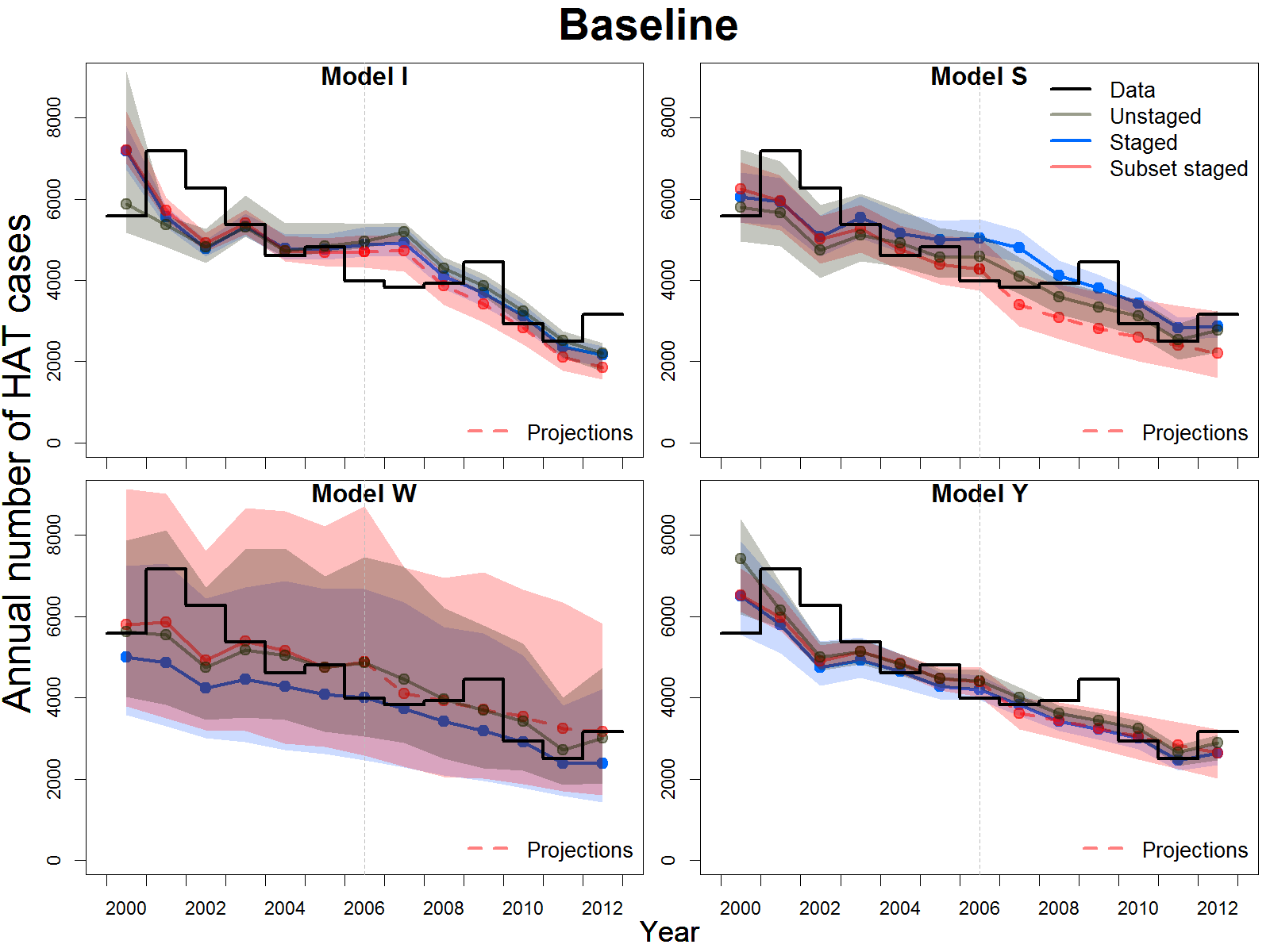 Fig 1. Former Bandundu province reported data and estimated reported cases. Estimated reported cases from model calibrations to three different  configurations of the data for a baseline strategy composed of annual, pulsed active screening and continuous passive detection. The median (as a point) and the corresponding 95% CI (shaded region of the same color) are shown in each case. Dashed lines indicate projections from the fit to the subset staged data.reflecting a wide range of possible configurations of the proportion of stage   1 infections	211compatible with such unstaged data either in active screening (S1 Fig), passive	212detection (S2 Fig), or both.	213The variety of assumptions in the models about intervention implementation,	214including how annual active screening was applied (continuous vs.  pulsed,   one vs.	215several per year) or which proportion of Bandundu province population was   assumed to	216be at risk of infection (Table 1), explain in part the variety of results in  the proportion	217of stage 1 cases for different fits. Model W fitted to the full staged data was the only	218model that reproduced the increasing trend in active screening (S1 Fig); and only	219Models S and W, which assumed an improvement in passive detection    rate, reproduced	220the increasing trend in passive detection, with systematic overestimation in Model   S (S2	221Fig). For these two models, it is clear how the fit to the subset staged data,   where the	222improvement in the passive detection is not yet apparent (contrary to the fit to the full	223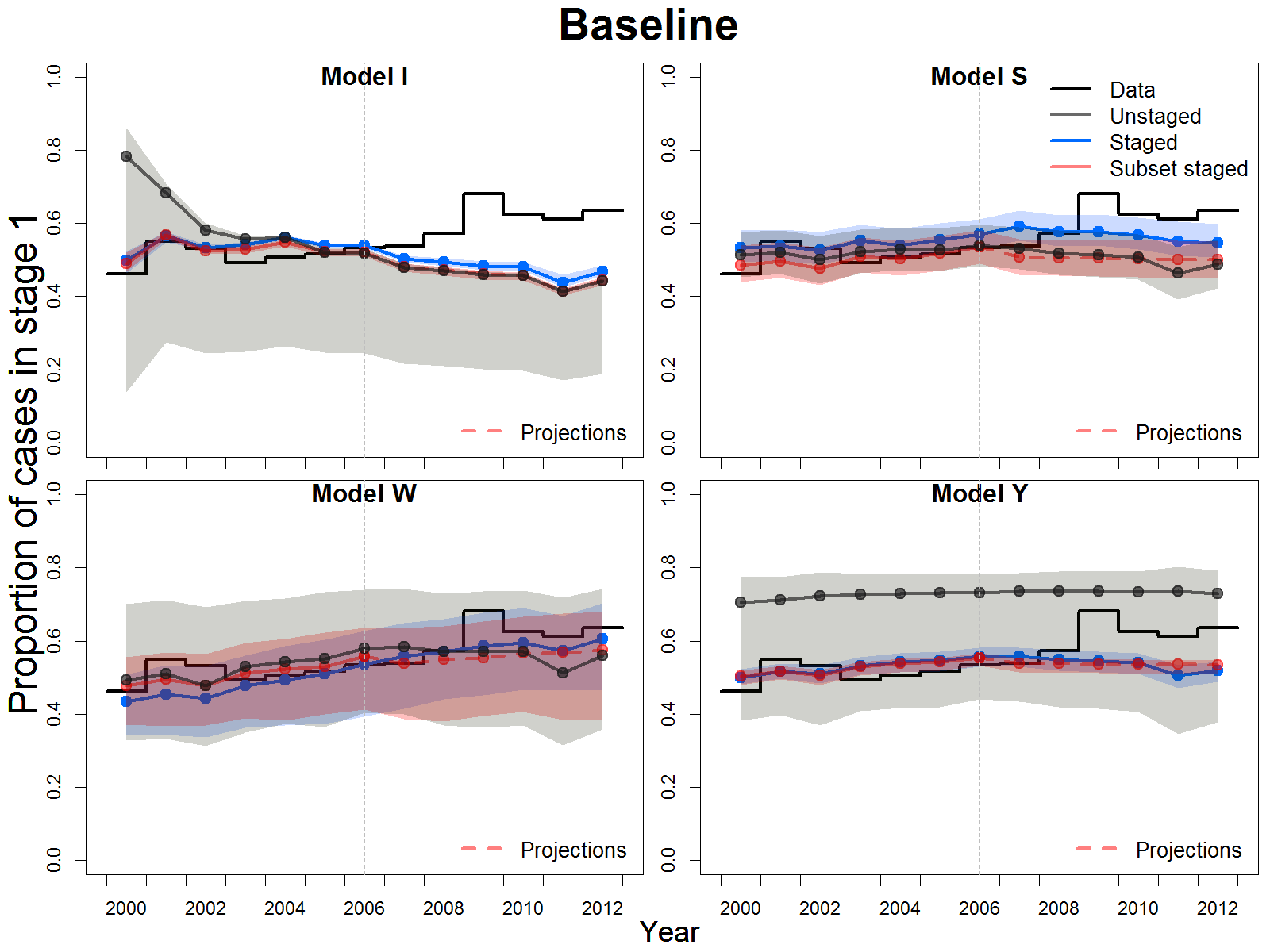 Fig 2. Proportion of stage 1 cases. The estimates for the four models fitted to three different configurations of the data under the baseline strategy are shown. The posterior median is shown as a point and 95% CIs shaded. Dashed lines indicate projections from the fit to the subset staged data.staged data), conditions the models to project lower ratios of stage 1 to stage 2 cases	224from 2007 onwards.	225Projections for future case reporting and transmission	226Model projections under all fits came to a consensus that continuing the baseline	227medical strategy would lead to a sustained but slow reduction of the annual incidence;	228however some simulations of Model S (86 out of 1000) fitted to unstaged   data suggested	229transmission would increase under baseline strategy (Figs A-D in S3 Text).  The   latter is	230an example of how some parameters sets, although overall can reproduce    unstaged data	231trends, can have an underlying epidemiology promoting increasing   transmission despite	232continued active screening and passive detection levels. Note that these scenarios are	233not observed when Model S is fitted to the more informative staged data that impose	234further constraints to the posterior  parameter distributions.	235As expected, the models indicated that improved or complementary interventions	236would accelerate this path towards reduced incidence (S3 Text).  Notably    the longer	237staged data set produced the least uncertainty in all models for projections on annual	238incidence (Figs A-D in S3 Text) and associated reported cases (Figs A-D in S4 Text).	239Assuming that projections under the staged data are most robust, the   unstaged data	240generated systematic overestimation in transmission and associated   report case	241projections for any strategy considered in three models (Models S, W and Y);   for Model	242I, a slight discrepancy in projections of new cases was observed, although    values from	243both fits were close and overlapped in projections of reported cases.  Model   I generated	244the most optimistic scenarios, with a relatively homogeneous range of    projections for	245the different fits and small uncertainties compared to the other models, with and values	246on the order of ∼100 new detected cases or fewer by 2030 for Bandundu province.	247Table 3 presents the proportion of simulations (i.e.  realisations   of different	248parameter sets) for different fits and models where the 2030 zero    transmission goal was	249achieved, and provides an alternative view on how adding or removing relevant data	250impacts the models’ projections under different control strategies   explored. Here	251“elimination” is defined as <1 transmission case per million individuals per year as in	252previous work using these deterministic  models [17].	253Table 3. Probability of different strategies achieving elimination by 2030.EOT is defined in the models as <1 new transmission per 1,000,000 people. In each case simulations of 1000 parameter sets were   used.In all but one case (Model I fitted to unstaged data), the models found that  it was	254extremely unlikely that elimination would occur by 2030 using the baseline  strategy. All	255fits for Models W and Y predicted elimination using vector control tools in addition to	256the baseline strategy.  The least optimistic predictions were observed in Model    S, in	257accordance with higher values and slower reduction in transmission    projections when	258compared to other models’ predictions (Fig B in S3 Text).  For Model I, the fit   using the	259staged data set showed less optimistic predictions, which is consistent    with the	260transmission projections generated by each fit under this model (Fig B in S3 Text).	261Only two models under different fits (Model I fitted to unstaged data and Model W	262fitted to staged data) showed that elimination was possible for enhanced passive	263detection (167 and 984 out of 1000  samples, respectively).	264For a weaker definition (<1 transmission case per 100,000 individuals per  year), only	265Model I suggested elimination could be achieved for the baseline strategy,    and all	266model-fit combinations agreed on vector control achieving elimination   by 2030.	267Substantial improvement in elimination probabilities under enhanced    passive detection	268in Models I and W contrasted to results of Models S and Y where no  significant changes	269were found (S1 Table).  The higher disparity among models in    predicting elimination	270probabilities under enhanced passive detection reflects the influence   of structural	271assumptions, in both HAT transmission dynamics but also in modeling   control activities	272that can lead to such  different projections.	273Discussion	274A suite of independent mathematical models of HAT transmission were calibrated to	275publicly available data from Bandundu province, DRC, to evaluate the    effects of	276different levels of data aggregation (disease stage and time series length) on model	277performance and projections under current and improved control strategies.	278Informing staging data	279Distinguishing cases by stage is inherent to HAT epidemiology due to the   way treatment	280is currently administered.  The results here showcase the impact that    neglecting staging	281information in data reporting has on subsequent model estimates and predictions.	282Although similar patterns of annual incidence can be obtained from models calibrated	283to unstaged and staged data, the underlying HAT dynamics for such similar incidence	284patterns can differ strongly (as indicated by the proportion of stage 1 cases detected),	285affecting any inference or projection on transmission risk.    Contrasting projections	286between staged and unstaged fits demonstrate how this aspect of HAT   epidemiology can	287impact our optimism about a particular strategy.  A key example is that model	288calibrations using staged data for Bandundu province strongly suggest that passive	289detection rates have improved over time, whilst this is unobservable in the unstaged	290data.	291The data that countries use to determine their elimination policies for HAT are	292usually limited and come mainly from screening activities.  Our results    emphasize the	293need for incorporating staging information in data sets. With  current screening	294protocols, minimal additional effort in data recording is required    to systematically	295include staging, which would help to reduce uncertainties in assessing progress towards	296elimination goals.	297In the future, staging information may no longer be collected if new   diagnostic tools	298and treatments are stage-independent. For example, the new drug, fexinidazole [23], is	299an all-in-one oral treatment for both stages recently approved by  the European	300Medicines Agency.  However, until such tools become part of   regularly implemented	301policy, we emphasise the utility of making routinely collected staging    data available.	302Furthermore, if records of historically collected staging data exist,    making these	303available would substantially improve the reliability and predictive capability of	304mathematical models.	305Time scales and informing on time surveys of active screening	306Over half of the total number of stage 1 cases reported between 2000 and 2012 come	307from active screening. In general, as in this study, data is annually aggregated and so	308the timing and the duration of active campaigns is unknown. As with current staging	309data, this information is recorded at lower administrative levels, but is often lost in	310higher level data sets.  Systematically adding temporal data to current routine data	311collection and collation would enable exploring a variety of case-specific   time related	312epidemiological factors such as the optimal frequency of interventions   for achieving	313specific local goals.	314Data delays	315There are routinely delays between case detection in the field and the availability of the	316data for modeling purposes.     The extreme example of a six years delay between data	317collection and availability considered in this study, though unlikely due  to improvements	318in data availability, is chosen to demonstrate how the absence of  up-to-date data	319impacts model predictions.  One or two missing years would still provide   less accurate	320results than up-to-date data, especially due to the lack of information on recent active	321screenings.  Nevertheless, we expect that model predictions generated with fewer missing	322years would generate predictions more similar to predictions using the full data set than	323those generated with six missing years as investigated in   this study.	324As we approach elimination, including recent data sets is necessary to better assess	325the actual trends, as our results have suggested. Use of most recent data sets can be	326sufficient to reproduce current epidemiological trends and the absence of these data sets	327could affect model projections, especially for short timelines.  Improvements in  the time	328between data collection and availability could enable modelling to provide more	329up-to-date guidance and monitor for early-warning signs of obstacles on the road to	330elimination.	331Province level data vs health zone  level data	332Aggregated province-level data for endemic HAT regions lose information   on the	333geospatial variation of HAT incidence and screening coverage at lower administration	334levels that are more compatible with the epidemiological scale of HAT transmission and	335control.  This may explain why although all model fits could capture    the decreasing	336trend in the number of reported cases, they could not reproduce certain peaks observed	337in stage 1 cases (in 2002 and 2009) from active screening.  The models assumed   a fixed,	338spatially homogeneous risk of transmission in Bandundu province, even    though large	339differences between central and southern health zones of Bandundu province had been	340estimated for this period [5].     Model W uses overdispersion parameters to capture the	341variation in data between different years, so fitting to finer resolution data would likely	342explain the source of this variation, and reduce the very large credible intervals   from the	343current results.	344The peaks observed in the data could arise due to differences in HAT prevalence in	345the geographical areas in which the active screening occurs between years, due to	346differences in the quality or coverage of the screening campaigns between    years, or	347reflect true inter-annual variation in HAT epidemiology. Only detailed case data at a	348finer spatial scale could help models to explore alternative assumptions, capture spatial	349heterogeneity to better identify geographic reservoirs and improve predictions    in global	350HAT status. Model calibrations at a health zone or finer spatial scale are  needed to	351directly guide practical strategy planning at a local level. The WHO HAT Atlas is one	352such valuable source of geolocated data in DRC (available upon request from the	353WHO); and although staging information is typically not available for cases  before 2015,	354recent entries are staged.	355Complementary interventions to meet elimination goals	356Projections suggest that, at the province level, the continuation of traditional active and	357passive screening is unlikely to be sufficient to attain EOT by 2030 across most models	358and fits. The groups therefore simulated other complementary strategies which built	359upon these baseline interventions to examine if any were sufficient to achieve this goal.	360Vector control	361Our results agree with previous modelling work indicating that potential strategies that	362integrate vector control with medical interventions could accelerate progress towards	363elimination, particularly in high endemicity or persistent hotspots  [10, 11, 13, 16, 17].	364This is consistent with reductions in HAT transmission reported after   implementation of	365cost-effective vector control methods in highly endemic locations in Guinea   [21] and	366Chad [12].	367Although integrating vector control with current medical interventions at large	368spatial scales such as Bandundu province (around 296,000 km2) may not be	369operationally feasible, extending tsetse control interventions to active foci of HAT	370transmission is feasible and likely to be efficient, particularly as transmission decreases	371and programmes reduce screening activities.  Vector  control is   currently being	372implemented in hotspots in Bandundu (totalling approximately 3000 km2) and in the	373West Nile region of Uganda (covering approximately 5000 km2).    Regularly updated	374epidemiological and entomological data from areas that have added this intervention to	375HAT  screening activities would facilitate the analysis of progress   towards elimination	376objectives, and provide an indication of protection against infection due to vector	377control.	378Additionally, secular changes, such as socio-economic development, urbanisation and	379changes in land use, would likely lead to sustainable reductions in tsetse population	380densities and consequently in HAT transmission, similarly to what has been   reported for	381other vector-borne diseases [24].  The impact of such secular changes was  not addressed	382in this study but will become more important as transmission  reduces further.	383Enhanced passive detection	384This study found that, for passive detection, the increase in the ratio of stage 1 to stage	3852 cases from 2006 onwards is an indicator of an already improving   passive screening	386system in this part of DRC. Although this is to be expected considering the increased	387disease control efforts in the region, it is the first time that the improvement  in the	388passive detection rate has been quantified in a mechanistic   modelling framework.	389Furthermore, this trend is not observed in other former provinces of DRC for data from	390the same period [5].	391An improvement in time to detection is likely to have been driven by a combination	392of causes, including improvements in access to care from increased awareness   by the	393population at risk and an increase in the number of health facilities; and improvements	394in diagnostic tools including the use of digital technologies and    RDTs (FIND	3952016, [19, 25]).  Moreover, new “test-and-treat” strategies combining  RDTs with	396fexinidazole could lead to earlier and more  cases treated.	397Although our results suggest that enhanced passive detection could not    be sufficient	398to achieve short-term reduction goals, its associated sustained effect    on reducing	399transmission, projected by  all models, indicates this strategy should be    considered for	400areas in Bandundu where past activities did not reduce HAT transmission as expected.	401Reactive screening	402As the number of reported cases decreases, reactive case detection, i.e.,   deploying active	403screening in a given area following detection of a case by passive screening, may be a	404potential cost-effective strategy. Such a complementary strategy has already been	405implemented in some regions of Uganda, Chad, Kongo Central and    Angola. The	406inherent spatial aspect of reactive screening implies that modelling    elimination would	407benefit greatly from geolocated and timed case data from different settings.    This would	408allow for an improved assessment of spatially-related measures of HAT  transmission risk	409to inform the appropriate targeting of interventions in space and time to achieve	410elimination and prevent resurgence.	411Cost implications	412Naturally each of the different strategies mentioned above will affect the total cost of	413HAT interventions not only in the Bandundu province but in any affected region, with	414complementary strategies costing more than the baseline in the short-term due to the	415extra resources used.  Strategies which cost more in the short-term could result   in earlier	416EOT, and therefore may lead to earlier cessation of active screening interventions	417compared to baseline. This could yield lower long-term costs, but it is non-trivial to	418assess the costs of the complementary interventions explored in this study without	419simulating cessation strategies and using a  cost model.	420Cost-effectiveness analyses using dynamic modelling frameworks  require assessment	421of health outcomes (such as years of life lost, and disability adjusted life years due to	422disease) against a budget or willingness-to-pay threshold which can lead to strategies	423which are not the least expensive being selected due to the relative gain in health	424benefits [?].  This health-economic work is beyond the scope of the present  study, which	425primarily seeks to address the impact of disease stage data aggregation and truncated	426data on model fitting and projections.  Assessment of cost-effectiveness is   clearly an	427interesting and important objective for future analyses which aim to provide specific,	428regional recommendations for strategy selection.  Such work would ideally  provide more	429local strategy guidance (smaller than the province scale considered here) so that only	430regions that require complementary interventions include them rather than assuming	431blanket coverage of additional strategies across large areas.	432Extrapolations to other aspects  of data	433Between 2011 and 2013, a study was performed to analyse the effects of coordinated	434vector control (using tiny targets) and mass screening in an area of over 300 km2 in the	435endemic focus of Boffa in Guinea [21].  This study recorded  highly detailed	436pre-intervention geo-referenced data of households and inhabitants (familial clustering	437via a unique code; name, sex and age of family members); annual screening data; and	438vector and vector control data (15 targets/km2, estimates of initial tsetse fly densities,	439trap location, survey duration); as well as subsequent updates including new families	440and seasonal workers.     Although such a comprehensive and rich data set can provide a	441much deeper understanding of HAT epidemiology and the quantitative impacts of	442control interventions on transmission, scaling up such studies to cover larger areas is	443likely to be too costly to be feasible. A potential alternative would be to enrich current	444standard data collection/collation from screening activities with questionnaires	445providing additional demographic information on infected individuals (e.g.    age, gender,	446occupation, characteristics of house location) to better assess people at risk, their	447participation in screening and their impact on transmission. Although this too may be	448costly in higher transmission areas, it may be feasible close to elimination, where case	449numbers are low and such enriched data would be particularly useful in identifying	450potential new cases, as programmes move from untargeted active surveillance  to reactive	451strategies.	452Table 4 summarises different, but not exhaustive, data which, if available, could be	453used in modelling studies to identify potential beneficial adjustments in   future activities	454and to develop new frameworks for evaluating the path towards    elimination and	455post-elimination scenarios.	456Conclusions	457We  investigated the role of the type and level of aggregation of epidemiological   data on	458recommended control strategy by analysing publicly available HAT case data   using four	459different mathematical models. Our results show that the lack  of detailed	460Table 4. Summary of relevant data and its potential use in HAT  modelling.Data type-First-final date of survey  (AS)-Date of presentation at health care centre (PD)Collected, open accessCollected, available upon requestxNot routinely collectedPotential use in HAT  modellingInform time, number and duration of surveyStaging (province level)	x	x	Inform  staging ratiosStaging (village or health zone level)x	Inform  staging ratiosExplore spatial-relatedGeo-referenced	xAge	xGender	xOccupation	xmeasures of HAT transmission risk-Identify at-risk population-Assess heterogeneity in screening  participation-Identify at-risk population-Assess heterogeneity in screening  participation-Identify at-risk population-Assess heterogeneity in screening  participationSocio-economic indicators	x	Identify at-risk population Better  understand feedingPresence of alternative sources of blood meals (e.g.  pigs)x	behaviour of tsetse flies to investigate potential roles  ofanimal reservoirsFamily clustering	x	Spatial  modeling to better identify fociThe list is not exhaustive.  Abbreviations:  AS: active screening; PD: passive    detection.epidemiological information, particularly missing staging or truncated time series data,	461impacts model recommendations for strategy choice:  it can increase   our prediction	462intervals and either over or underestimate effectiveness of baseline and intensified	463interventions.	464Our study suggests that improved availability of epidemiological data, particularly	465longer time series which include recent data and information on disease stage, would	466reduce uncertainties in the prediction of future HAT dynamics. In  particular, staging	467data allow a better estimate of the improvements made in passive  detection, and	468subsequent reduction in HAT  transmission.  Given the highly focal nature of   HAT, we	469expect that models fitted to recent staged data at smaller spatial scales  (e.g. health	470zone level) will provide valuable information for local planning,   monitoring and	471adapting HAT interventions to reduce transmission and achieve elimination.	472Supporting information	473S1 Text.	Remarks on former Bandundu province case  report data.	474S2 Text.	Model descriptions.	475S3 Text.	Projections  on  new  infections.  Projections on the annual incidence of	476new infections for all combinations of models and   data sets.	477S4 Text.	Projections  on  case  reporting.  Projections on the annual HAT cases	478for all combinations of models and  data sets.	479S1 Table.	Probability of elimination (zero transmission) by 2030 with a	480weaker threshold.	481S1 Fig.	Stage  1  reporting  in  active  screening. Proportion of stage 1 to total	482cases reported from active screening, and the corresponding estimation for a baseline	483strategy under different fitting.  The posterior median is shown as a point.    Dashed lines	484indicate projections based on fit to subset   staged data.	485S2 Fig.	Stage  1  reporting  in  passive  detection. Proportion of stage 1 to total	486cases reported from passive detection, and the corresponding estimation for a baseline	487strategy under different fitting.  The posterior median is shown as a point.    Dashed lines	488indicate projections based on fit to subset   staged data.	489S1 Code.	Models code.	490Acknowledgements	491The authors thank WHO HAT team for facilitating access to the HAT Atlas  data; and	492to Jos´e R. Franco and Gerardo Priotto for helpful discussion and comments on this 	493manuscript.  Calculations for the Model S were performed at   the sciCORE	494(http://scicore.unibas.ch/) scientific computing core facility at the University of Basel.	495ReferencesSimarro PP, Cecchi G, Franco JR, Paone M, Diarra A, Priotto G, et al. Monitoring the progress towards the elimination of gambiense human African trypanosomiasis.  PLoS neglected tropical diseases. 2015;9(6):e0003785.Franco JR, Cecchi G, Priotto G, Paone M, Diarra A, Grout L, et al. Monitoring the elimination of human African trypanosomiasis: Update to 2016. PLoS neglected tropical diseases. 2018;12(12):e0006890.Lehane M, Alfaroukh I, Bucheton B, Camara M, Harris A, Kaba D, et al. Tsetse control and the elimination of Gambian sleeping sickness.  PLoS neglected   tropical diseases. 2016;10(4):e0004437.World Health Organisation. Number of new reported cases of human African trypanosomiasis (T.b. gambiense); 2018. http://apps.who.int/neglected_diseases/ntddata/hat/hat.html.Lumbala C, Simarro PP, Cecchi G, Paone M, Franco JR, Mesu VKBK, et al. Human African trypanosomiasis in the Democratic Republic of the Congo: disease distribution and risk. International journal of health geographics. 2015;14(1):20.Basa´n˜ez MG, McCarthy JS, French MD, Yang GJ, Walker M, Gambhir M, et al. A research agenda for helminth diseases of humans: modelling for control and elimination.  PLoS neglected tropical diseases. 2012;6(4):e1548.malERA Consultative Group on Modeling, et al. A research agenda for malaria eradication: modeling. PLoS medicine.  2011;8(1):e1000403.malERA Refresh Consultative Panel on Combination Interventions, Modelling. malERA: An updated research agenda for combination interventions and modelling in malaria elimination and eradication. PLoS medicine. 2017;14(11):e1002453.Rock KS, Torr  SJ, Lumbala C, Keeling MJ.  Quantitative evaluation of the  strategy to eliminate human African trypanosomiasis in the Democratic Republic  of Congo.  Parasites & vectors. 2015;8(1):532.Rock KS, Pandey A, Ndeffo-Mbah M, Atkins K, Lumbala C, Galvani A, et al. Data-driven models to predict the elimination of sleeping  sickness  in  former Equateur  province  of  DRC.   Epidemics. 2017;18:101–112.Rock KS, Torr SJ, Lumbala C, Keeling MJ. Predicting the impact of intervention strategies for sleeping sickness  in  two  high-endemicity  health  zones  of  the Democratic Republic of Congo. PLoS neglected  tropical diseases. 2017;11(1):e0005162.Mahamat  MH,  Peka  M,  Rayaisse  JB,  Rock  KS,  Toko  MA,  Darnas  J,  et  al. Adding tsetse control  to  medical  activities  contributes  to  decreasing  transmission  of  sleeping  sickness  in  the  Mandoul  focus  (Chad).  PLoS  neglected  tropical diseases.  2017;11(7):e0005792.Pandey A, Atkins KE, Bucheton B, Camara M, Aksoy S, Galvani AP, et al. Evaluating long-term effectiveness of sleeping sickness control measures in Guinea. Parasites & vectors. 2015;8(1):550.Institut National de la Statistique, Ministere du Plan et Revolution de la Modernite de la Republique Democratique du Congo. Annuaire statistique 2014; 2015.      http://www.ins-rdc.org.Stone CM, Chitnis N. Implications of heterogeneous biting exposure and animal hosts on Trypanosomiasis brucei gambiense transmission and control. PLoS computational biology. 2015;11(10):e1004514.Sutherland CS, Stone CM, Steinmann P, Tanner M, Tediosi F. Seeing beyond 2020: an economic evaluation of contemporary and emerging strategies for elimination of Trypanosoma brucei gambiense. The Lancet Global Health. 2017;5(1):e69–e79.Rock KS, Ndeffo-Mbah ML, Castan˜o S, Palmer C, Pandey A, Atkins KE, et al. Assessing strategies against Gambiense sleeping sickness through mathematical modeling. Clinical infectious diseases. 2018;66(suppl 4):S286–S292.Lumbala C, Bessell PR, Lutumba P, Baloji S, Bi´eler S, Ndung’u JM. Performance of the SD BIOLINE® HAT  rapid test in various    diagnosticalgorithms for gambiense human African trypanosomiasis in the Democratic Republic of the Congo. PloS one. 2017;12(7):e0180555.Lumbala C, Bi´eler S, Kayembe S, Makabuza J, Ongarello S, Ndung’u JM. Prospective evaluation of a rapid diagnostic test for Trypanosoma brucei gambiense infection developed using recombinant antigens. PLoS neglected tropical diseases. 2018;12(3):e0006386.Tirados I, Esterhuizen J, Kovacic V, Mangwiro TC, Vale GA, Hastings I, et al. Tsetse control and Gambian sleeping sickness; implications for control strategy. PLoS neglected tropical diseases. 2015;9(8):e0003822.Courtin F, Camara M, Rayaisse JB, Kagbadouno M, Dama E, Camara O, et al. Reducing human-tsetse contact significantly enhances the efficacy of sleeping sickness active screening campaigns: a promising result in the context of elimination.  PLoS neglected tropical diseases. 2015;9(8):e0003727.Stanton MC, Esterhuizen J, Tirados I, Betts H, Torr  SJ.  The development of     high resolution maps of tsetse abundance to guide interventions against human African trypanosomiasis in northern Uganda.  Parasites & vectors.  2018;11(1):340.Chappuis F. Oral fexinidazole for human African trypanosomiasis. The Lancet. 2018;391(10116):100–102.Tusting LS, Willey B, Lucas H, Thompson J, Kafy HT, Smith R, et al. Socioeconomic development as an intervention against malaria: a systematic review and meta-analysis.  The Lancet. 2013;382(9896):963–972.Wamboga C, Matovu E, Bessell PR, Picado A, Bi´eler S, Ndungˆa€™u JM. Enhanced passive screening and diagnosis for gambiense human African trypanosomiasis in north-western Uganda–Moving towards elimination. PloS one. 2017;12(10):e0186429.StrategyPassiveInterventionsActiveInterventionsActiveInterventionsActiveVector  controlVector  control1StandardMeanofhistoricdata-2StandardMeanofhistoricdata60%reduction3EnhancedMeanofhistoricdata-FitBaselineStrategyVector controlEPDModelUnstaged0.16710.167Staged00.6560ISubset staged010Unstaged00.2060Staged00.5510SSubset staged00.8360Unstaged010Staged010.984WSubset staged010Unstaged010Staged010YSubset staged010